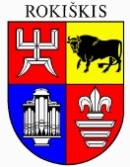 DĖL PRITARIMO DEMOGRAFINIŲ TYRIMŲ IR EKSPERTIZIŲ CENTRO IR ROKIŠKIO RAJONO SAVIVALDYBĖS BENDRADARBIAVIMO SUTARČIAI2020 m. gruodžio 23 d. Nr. TS-RokiškisVadovaudamasi Lietuvos Respublikos vietos savivaldos įstatymo 16 straipsnio 4 dalimi, Rokiškio rajono savivaldybės vardu sudaromų sutarčių pasirašymo tvarkos aprašo, patvirtinto  Rokiškio rajono savivaldybės tarybos 2019 m. balandžio 26 d. sprendimu Nr. TS-109 „Dėl Rokiškio rajono savivaldybės vardu sudaromų sutarčių pasirašymo tvarkos aprašo patvirtinimo“ 3.2, 8.1 punktais, Rokiškio rajono savivaldybės taryba n u s p r e n d ž i a:1. Pritarti Demografinių tyrimų ir ekspertizių centro ir Rokiškio rajono savivaldybės bendradarbiavimo sutarčiai (pridedama). 2. Įgalioti Rokiškio rajono savivaldybės merą Ramūną Godeliauską pasirašyti sprendimo 1 punkte nurodytą bendradarbiavimo sutartį. Šis sprendimas per vieną mėnesį gali būti skundžiamas Regionų apygardos administracinio teismo Kauno, Klaipėdos, Šiaulių ar Panevėžio rūmams Lietuvos Respublikos administracinių bylų teisenos įstatymo nustatyta tvarka.Savivaldybės meras				           Ramūnas GodeliauskasRegina StrumskienėPRITARTARokiškio rajono savivaldybės tarybos 2020 m. gruodžio 23 d. sprendimu Nr. TS-DEMOGRAFINIŲ TYRIMŲ IR EKSPERTIZIŲ CENTRO IRROKIŠKIO RAJONO SAVIVALDYBĖSBENDRADARBIAVIMO SUTARTIS202 m. ................. d. Nr.Vilnius-Rokiškis	Demografinių tyrimų ir ekspertizių centras (toliau – Centras), juridinio asmens kodas 305562925, buveinės adresas: Tilto g. 12C-2, LT-01101 Vilnius, atstovaujamas direktoriaus dr. Daumanto Stumbrio, veikiančio pagal Centro įstatus, ir Rokiškio rajono savivaldybė (toliau – Savivaldybė), buveinės adresas: Respublikos g. 94, Rokiškis, atstovaujama Savivaldybės mero Ramūno Godeliausko,  veikiančio pagal Rokiškio rajono savivaldybės tarybos 2020 m. gruodžio 23 d. sprendimą Nr. TS-   , toliau kartu – Šalys, sudarė šią sutartį (toliau – Sutartis).SUTARTIES OBJEKTAS	1.1. Sutarties Šalių bendradarbiavimas mokslo ir socialinės partnerystės srityse: rengiant ir vykdant tyrimus, inicijuojant ir įgyvendinant bendrus projektus, keičiantis informacija, organizuojant ir dalyvaujant mokslinėse-praktinėse konferencijose, seminaruose ir diskusijose, dalyvaujant infrastruktūrų veiklose bei vykdant kitą veiklą, atitinkančią abiejų šalių veiklos kryptis ir interesus.BENDROS NUOSTATOS		2.1. Sutarties 1.1 papunktyje numatomam bendradarbiavimui įgyvendinti (konsultacijoms, viešosioms paskaitoms, projektų įgyvendinimui ir kt.) sudaromos papildomos sutartys.	2.2. Informacija, susijusi su Sutarties įgyvendinimu, kitiems asmenims platinama tik Šalims susitarus. Šalių darbuotojai įsipareigoja neatskleisti tretiesiems asmenims su Susitarimo vykdymu susijusios informacijos, kuri yra konfidenciali arba gali pažeisti kitos šalies interesus.	2.3. Šalys įsipareigoja bendradarbiauti pagal šią Sutartį, laikydamosi teisės aktų reikalavimų, gerų papročių ir tradicijų, profesinės etikos ir kitų reikalavimų, keliamų pagal Lietuvos Respublikos ir Europos Sąjungos teisės aktus.	2.4. Šalys susitaria, kad Šalių susitikimai dėl pasikeitimo aktualia informacija, susijusia su Sutarties įgyvendinimu, organizuojami pagal abiejų Šalių poreikį.ŠALIŲ ĮSIPAREIGOJIMAI	3.1. Centras įsipareigoja bendradarbiauti:	3.1.1. keičiantis su Savivaldybe teorine, praktine bei kita abiem šalims naudinga informacija; 	3.1.2. organizuojant šalių susitikimus aktualiems klausimams, susijusiems su Sutarties objektu, spręsti;	3.1.3. kviečiant į aktualius Centro organizuojamus mokslo ir kitus renginius, organizuojant kartu su Savivaldybe konferencijas, seminarus, diskusijas, susijusias su bendrų mokslinių ir praktinių veiklų įgyvendinimu, siekiant didinti viešojo sektoriaus kompetencijas demografijos srityje ir efektyvia jų taikymo praktika viešojo sektoriaus sprendimų priėmime;	3.1.4. inicijuojant ir vykdant bendrus regioninius, nacionalinius ir tarptautinius projektus, finansuojamus iš Europos Sąjungos paramos, Europos Komisijos direktoratų, Lietuvos mokslo tarybos, kitų fondų ir finansinių šaltinių, atliekant aktualius savivaldai ir valstybei mokslinius tyrimus, įgyvendinant tyrimų infrastruktūros veiklas, atitinkančias Sutarties Šalių interesus ir veiklos tikslus;	3.1.5. vykdant bendras švietimo priemones, susijusias su šios Sutarties objektu, organizuojant ir pateikiant informaciją apie mokymus, susijusius su kvalifikacijos kėlimu;	3.1.6. iš anksto suderinant sąlygas ir raštu informuojant apie Centro darbuotojus, norinčius vykdyti tyrimus, kaupti informaciją ir mokomąsias praktikas Savivaldybėje;	3.1.7. skelbiant su šios Sutarties įgyvendinimu susijusią informaciją.	3.2. Savivaldybė įsipareigoja bendradarbiauti:	3.2.1. keičiantis su Centru praktine bei kita abiem šalims naudinga informacija; 	3.2.2. organizuojant šalių susitikimus aktualiems klausimams, susijusiems su Sutarties objektu, spręsti;	3.2.3. teikiant Centro darbuotojams moksliniams tyrimams reikalingą nekonfidencialią statistinę informaciją;	3.2.4. kviečiant Centro darbuotojus į aktualius Savivaldybės organizuojamus renginius, pagal galimybes kartu su Centru organizuojant konferencijas, seminarus ir diskusijas, susijusias su bendrų veiklų įgyvendinimu;	3.2.5. pagal galimybes ir atskiras sutartis sudarant sąlygas Centro darbuotojams vykdyti mokslinius tyrimus ir švietimo ar kvalifikacijos kėlimo veiklas Savivaldybėje;	3.2.6. inicijuojant ir vykdant bendrus regioninius, nacionalinius ir tarptautinius projektus, finansuojamas iš Europos Sąjungos paramos, Europos Komisijos direktoratų, Lietuvos mokslo tarybos, kitų fondų ir finansinių šaltinių, atliekant aktualius savivaldybei ir valstybei tyrimus, įgyvendinant tyrimų infrastruktūros veiklas, atitinkančias sutarties Šalių interesus ir veiklos tikslus;	3.2.7. skelbiant su šios Sutarties įgyvendinimu susijusią informaciją.SUTARTIES įgyvendinimo, GALIOJIMO, PAKEITIMO IR NUTRAUKIMO, SĄLYGOS	4.1. Šalys bendradarbiauja teikdamos abipuses konsultacijas ir apsikeisdamos informacija siekiant, kad Centras užmegztų ir palaikytų tiesioginius ryšius su Savivaldybe. Bendradarbiavimas gali vykti ir kitomis formomis, vadovaujantis geranoriškumo ir tarpusavio supratimo principais, siekiant, kad būtų kuo efektyviau realizuojami šia sutartimi keliami tikslai bei įsipareigojimai.	4.2. Ši sutartis nesukuria šalims jokių finansinių įsipareigojimų. 			4.3. Sutartis įsigalioja nuo jos pasirašymo dienos ir yra neterminuota. 			4.4. Šios Sutarties sąlygos gali būti pakeistos tik abiejų Šalių rašytiniu susitarimu. Visi Sutarties pakeitimai, papildymai ir priedai, įforminti raštiškai, laikomi neatsiejama šios Sutarties dalimi ir įsigalioja nuo pasirašymo dienos.			4.5. Sutartis gali būti nutraukta Šalių susitarimu arba vienos Šalies iniciatyva, kitą Šalį apie tai raštiškai informuodama ne vėliau kaip prieš 30 kalendorinių dienų. BAIGIAMOSIOS NUOSTATOS		5.1. Ginčai, kylantys dėl Sutarties sąlygų, sprendžiami derybų būdu, nesusitarus – Lietuvos Respublikos įstatymų numatyta tvarka.		5.2. Sutartis sudaryta dviem egzemplioriais, turinčiais vienodą juridinę galią, po vieną egzempliorių kiekvienai Sutarties Šaliai.		5.3. Klausimų siejamų su Sutarties vykdymu sprendimui Šalys skiria toliau nurodytus kontaktinius asmenis (pasikeitus kontaktiniam asmeniui apie tai turi būti informuojama kita Šalis):ŠALIŲ JURIDINIAI ADRESAIRokiškio rajono savivaldybės tarybaiTARYBOS SPRENDIMO PROJEKTO „DĖL PRITARIMO DEMOGRAFINIŲ TYRIMŲ IR EKSPERTIZIŲ CENTRO IR ROKIŠKIO RAJONO SAVIVALDYBĖS BENDRADARBIAVIMO SUTARČIAI“ AIŠKINAMASIS RAŠTASParengto sprendimo projekto tikslai ir uždaviniai. Šio sprendimo tikslas – pritarti, kad Rokiškio rajono savivaldybės meras pasirašytų bendradarbiavimo sutartį su Demografinių tyrimų ir ekspertizių centru.Šiuo metu esantis teisinis reglamentavimas.Lietuvos Respublikos vietos savivaldos įstatymas, Rokiškio rajono savivaldybės tarybos 2019 m. balandžio 26 d. sprendimas Nr. TS-109 „Dėl Rokiškio rajono savivaldybės vardu sudaromų sutarčių pasirašymo tvarkos aprašo patvirtinimo“. Sprendimo projekto esmė. Pritarti, kad būtų pasirašyta bendradarbiavimo sutartis tarp Demografinių tyrimų ir ekspertizių centro ir Rokiškio rajono savivaldybės. Rokiškio rajono savivaldybė gavo pasiūlymą iš  Demografinių tyrimų ir ekspertizių centro pasirašyti bendradarbiavimo sutartį. Bendradarbiavimo sutarties objektas yra: Sutarties Šalių bendradarbiavimas mokslo ir socialinės partnerystės srityse: rengiant ir vykdant tyrimus, inicijuojant ir įgyvendinant bendrus projektus, keičiantis informacija, organizuojant ir dalyvaujant mokslinėse-praktinėse konferencijose, seminaruose ir diskusijose, dalyvaujant infrastruktūrų veiklose bei vykdant kitą veiklą, atitinkančią abiejų šalių veiklos kryptis ir interesus.Galimos pasekmės, priėmus siūlomą tarybos sprendimo projektą:teigiamos – stiprinamas bendradarbiavimas tarp socialinių partnerių;neigiamos – nėra.Finansavimo šaltiniai ir lėšų poreikis.Lėšų poreikis nenumatomas. Kokia sprendimo nauda Rokiškio rajono gyventojams. Tiesioginės naudos nebus. Suderinamumas su Lietuvos Respublikos galiojančiais teisės norminiais aktais.Projektas neprieštarauja galiojantiems teisės aktams.Antikorupcinis vertinimas. Teisės akte nenumatoma reguliuoti visuomeninių santykių, susijusių su Lietuvos Respublikos korupcijos prevencijos įstatymo 8 straipsnio 1 dalies numatytais veiksniais, todėl teisės aktas nevertintinas antikorupciniu požiūriu. Juridinio ir personalo skyriaus vedėja			                      Regina StrumskienėCentrasSavivaldybėVardas, pavardėVladislava StankūnienėAgnė GrizevičiūtėAdresasTaikos 24-4, VilniusRespublikos g. 94, RokiškisTelefono numeris+370 686 08 499+370 667 33981El. pašto adresasvlada.stankuniene@dtec.lta.grizeviciute@post.rokiskis.ltDemografinių tyrimų ir ekspertizių centrasĮstaigos kodas 305562925Adresas: Tilto g. 12C-2, LT-01101 VilniusTel. +370 615 20 571El. p. info@dtec.lt www.dtec.ltDirektoriusDr. Daumantas Stumbrys___________________(parašas)A.V. Rokiškio rajono savivaldybėAdresas: Respublikos g. 94, RokiškisTel. (8 458) 71 233, 71 268, faks.(8 458) 71 420,  El. p. savivaldybe@post.rokiskis.ltwww. rokiskis.ltSavivaldybės merasRamūnas Godeliauskas___________________(parašas)A.V.